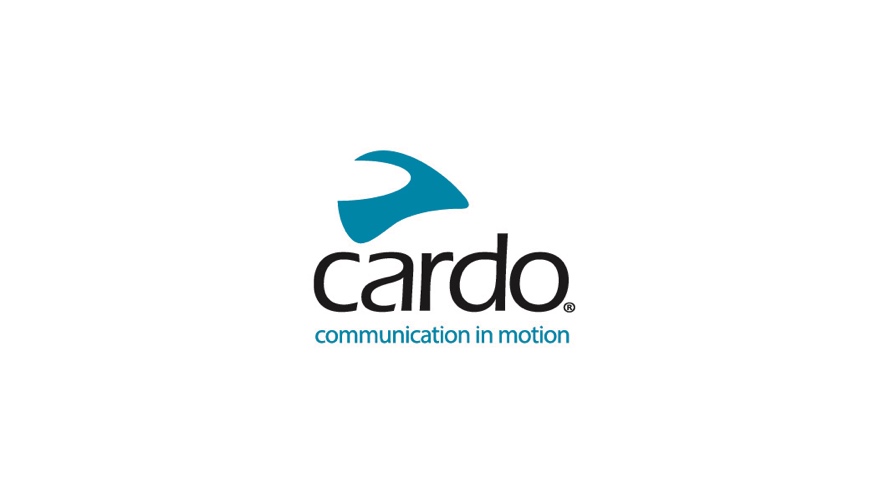 Composez votre pack : connectez-vous sur la route avec le nouveau « KTM PACKTALK EDGE »Cardo Systems et KTM se sont associés pour lancer une édition spéciale du célèbre PACKTALK EDGE. Le KTM PACKTALK EDGE est un appareil compact et léger et se marie parfaitement avec la technologie de pointe, la puissance et les sensations que les motards sur KTM ressentiront à travers leur guidon.Le KTM PACKTALK EDGE est un appareil de communication mobile et de connectivité de haut de gamme pour les motards et a été spécialement conçu pour les fans de KTM prêts à partager leurs expériences sur le bitume, dans les petits chemins ou lors d'une virée hors des sentiers battus.Grâce à l'association entre KTM et Cardo Systems, le KTM PACKTALK EDGE arbore un coloris et un graphisme KTM caractéristiques, et bien d'autres attributs. L'unité Bluetooth est étanche à l'eau, à la poussière et à la boue et comporte une monture magnétique unique « Air Mount » qui garantit une fixation universelle de l'unité fine et sans antenne sur tous les casques. Le KTM PACKTALK EDGE est aussi facile à piloter que n'importe quel modèle KTM.Le logiciel Dynamic Mesh Communication (DMC) permet de connecter jusqu'à 15 unités sur le même signal dans un rayon de 8 km (1,6 km de pilote à pilote). La qualité sonore profonde à large bande de l'intercom s'associe à l'excellence des écouteurs fournis par le célèbre fabricant JBL et à une nouvelle génération de microphones à annulation de bruit. Le micro permet aux motards de profiter pleinement du moteur de commande vocale naturelle, ce qui leur permet d'activer le KTM PACKTALK EDGE par une simple instruction vocale.Citons également l'autonomie de la batterie de 13 heures, la recharge rapide et par USB-C en standard – une recharge rapide de 20 minutes donne aux utilisateurs deux heures de temps de conduite et une recharge de 1,5 à 2 heures leur garantit une charge complète – et une totale compatibilité avec n'importe quel écran KTM TFT* pour radio FM (avec 6 présélections) ou d'autres options d'applications.Avec les mises à jour logicielles par voie hertzienne via l'application Cardo Connect, il n'est plus nécessaire de s'encombrer de câbles ou d'adaptateurs Wi-Fi pour disposer d'un KTM PACKTALK EDGE parfaitement à jour avec la dernière version du micrologiciel.Shachar Harari, VP de la division Business Development chez Cardo Systems, a déclaré : « C'est un véritable plaisir de s'associer avec KTM pour proposer aux motards le PACKTALK EDGE le plus évolué portant la griffe KTM. En tant que motard, dès que vous voyez une machine orange, votre esprit sait instantanément que c'est une KTM. Avec la vaste gamme de vêtements PowerWear, les motards peuvent exprimer leur fidélité à la marque à tous les niveaux jusqu'à leur appareil de communication.»Federico Valentini, KTM Head of Global Marketing : « Grâce à notre alliance avec Cardo, nous pouvons célébrer deux choses qui sont vraiment importantes pour nous chez KTM. La première est d'équiper les motards KTM avec des technologies de pointe pour optimiser leur expérience de conduite et nous savons que Cardo est l'un des meilleurs partenaires capables d'atteindre cet objectif. Le KTM PACKTALK EDGE est un appareil remarquable qui aidera vraiment à faire la différence lors d'une escapade en groupe avec par exemple une KTM DUKE ou une KTM ADVENTURE. La seconde est de garantir que chaque voyage avec une KTM sera aussi agréable, palpitant et mémorable que possible. Et si cela se passe avec des amis ou des copains motards, c'est encore mieux car c'est là que le KTM PACKTALK EDGE devient vraiment indispensable.»Le nouveau KTM PACKTALK EDGE est commercialisé au prix de vente recommandé de €389,95 et sera disponible chez les distributeurs KTM et Cardo à partir du mois de juin. Il peut également être commandé dès à présent en direct sur www.cardosystems.com.Informations essentielles sur KTM et Cardo PACKTALK EDGEÉdition spéciale KTM PACKTALK EDGE basée sur l'appareil PACKTALK EDGE de Cardo SystemsUnité externe étanche à l'eau, à la poussière et à la boue, se fixant à n'importe quel casque avec un système magnétique « Air Mount »Appareil Bluetooth haut de gamme avec système et contrôle par commandes vocales, et écouteurs JBL de haute qualitéRelie jusqu'à 15 motards dans un rayon de 8 kmRecharge complète en deux heures pour bénéficier de 13 heures de temps de conversation*Consultez les manuels d'utilisation du fabricant pour mieux comprendre l'étendue des possibilités sur votre machine. La commande vocale naturelle peut subir certaines limitations pendant la connexion.Copyright des images de style de vie : KTM/Emanuel TschannA propos de CardoCardo Systems est spécialisé dans la conception, le développement, la fabrication et la vente de systèmes de communication et de divertissement sans fil de haute technologie destinés aux motards. Depuis sa création en 2004, Cardo a été à l'origine de la grande majorité des innovations dédiées aux systèmes de communication moto par Bluetooth. Les produits de l'entreprise, désormais disponibles dans plus de 100 pays, sont les appareils de communication les plus vendus dans le monde dans le secteur de la moto.Demandes d'information pour la presse :Pour plus d'informations sur la gamme de produits Cardo Systems et pour des images en haute résolution, veuillez contacter :S. STORIES – Sophie Ayme - 06 61 52 78 63  sophieayme@s-stories.com